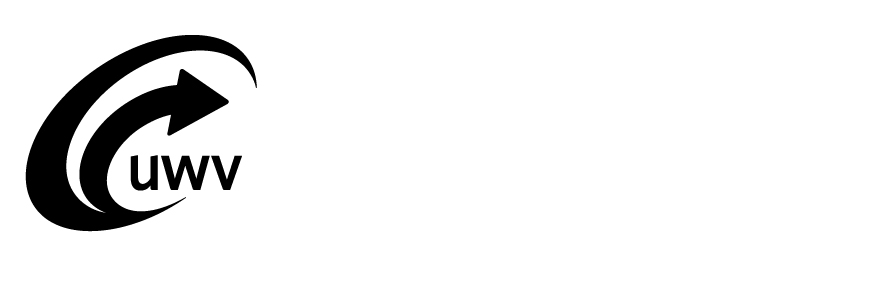 Re-integratieplan Werkfit makenRe-integratieplan Werkfit makenRe-integratieplan Werkfit makenRe-integratieplan Werkfit makenRe-integratieplan Werkfit makenRe-integratieplan Werkfit makenRe-integratieplan Werkfit makenRe-integratieplan Werkfit makenRe-integratieplan Werkfit makenRe-integratieplan Werkfit makenRe-integratieplan Werkfit makenRe-integratieplan Werkfit makenRe-integratieplan Werkfit makenRe-integratieplan Werkfit makenRe-integratieplan Werkfit makenRe-integratieplan Werkfit makenRe-integratieplan Werkfit makenInkoopkader Re-integratiedienstenInkoopkader Re-integratiedienstenInkoopkader Re-integratiedienstenInkoopkader Re-integratiedienstenInkoopkader Re-integratiedienstenInkoopkader Re-integratiedienstenInkoopkader Re-integratiedienstenInkoopkader Re-integratiedienstenInkoopkader Re-integratiedienstenInkoopkader Re-integratiedienstenInkoopkader Re-integratiedienstenInkoopkader Re-integratiedienstenWaarom dit formulier?
Met dit formulier stelt u samen met onze cliënt het re-integratieplan op. Hierin staat stap voor stap welke acties u en de cliënt ondernemen om hem weer werkfit te maken. In het re-integratieplan zet u ook de afspraken die u met elkaar maakt. Daarom moet u dit formulier beiden ondertekenen. Zo weten u en de cliënt aan welke afspraken u zich beiden moet houden.Opsturen en ordernummerStuur het re-integratieplan met voorblad naar:UWVPostbus 572001040 BC AMSTERDAMWaarom dit formulier?
Met dit formulier stelt u samen met onze cliënt het re-integratieplan op. Hierin staat stap voor stap welke acties u en de cliënt ondernemen om hem weer werkfit te maken. In het re-integratieplan zet u ook de afspraken die u met elkaar maakt. Daarom moet u dit formulier beiden ondertekenen. Zo weten u en de cliënt aan welke afspraken u zich beiden moet houden.Opsturen en ordernummerStuur het re-integratieplan met voorblad naar:UWVPostbus 572001040 BC AMSTERDAMWaarom dit formulier?
Met dit formulier stelt u samen met onze cliënt het re-integratieplan op. Hierin staat stap voor stap welke acties u en de cliënt ondernemen om hem weer werkfit te maken. In het re-integratieplan zet u ook de afspraken die u met elkaar maakt. Daarom moet u dit formulier beiden ondertekenen. Zo weten u en de cliënt aan welke afspraken u zich beiden moet houden.Opsturen en ordernummerStuur het re-integratieplan met voorblad naar:UWVPostbus 572001040 BC AMSTERDAMWaarom dit formulier?
Met dit formulier stelt u samen met onze cliënt het re-integratieplan op. Hierin staat stap voor stap welke acties u en de cliënt ondernemen om hem weer werkfit te maken. In het re-integratieplan zet u ook de afspraken die u met elkaar maakt. Daarom moet u dit formulier beiden ondertekenen. Zo weten u en de cliënt aan welke afspraken u zich beiden moet houden.Opsturen en ordernummerStuur het re-integratieplan met voorblad naar:UWVPostbus 572001040 BC AMSTERDAMWaarom dit formulier?
Met dit formulier stelt u samen met onze cliënt het re-integratieplan op. Hierin staat stap voor stap welke acties u en de cliënt ondernemen om hem weer werkfit te maken. In het re-integratieplan zet u ook de afspraken die u met elkaar maakt. Daarom moet u dit formulier beiden ondertekenen. Zo weten u en de cliënt aan welke afspraken u zich beiden moet houden.Opsturen en ordernummerStuur het re-integratieplan met voorblad naar:UWVPostbus 572001040 BC AMSTERDAMWaarom dit formulier?
Met dit formulier stelt u samen met onze cliënt het re-integratieplan op. Hierin staat stap voor stap welke acties u en de cliënt ondernemen om hem weer werkfit te maken. In het re-integratieplan zet u ook de afspraken die u met elkaar maakt. Daarom moet u dit formulier beiden ondertekenen. Zo weten u en de cliënt aan welke afspraken u zich beiden moet houden.Opsturen en ordernummerStuur het re-integratieplan met voorblad naar:UWVPostbus 572001040 BC AMSTERDAMWaarom dit formulier?
Met dit formulier stelt u samen met onze cliënt het re-integratieplan op. Hierin staat stap voor stap welke acties u en de cliënt ondernemen om hem weer werkfit te maken. In het re-integratieplan zet u ook de afspraken die u met elkaar maakt. Daarom moet u dit formulier beiden ondertekenen. Zo weten u en de cliënt aan welke afspraken u zich beiden moet houden.Opsturen en ordernummerStuur het re-integratieplan met voorblad naar:UWVPostbus 572001040 BC AMSTERDAMWaarom dit formulier?
Met dit formulier stelt u samen met onze cliënt het re-integratieplan op. Hierin staat stap voor stap welke acties u en de cliënt ondernemen om hem weer werkfit te maken. In het re-integratieplan zet u ook de afspraken die u met elkaar maakt. Daarom moet u dit formulier beiden ondertekenen. Zo weten u en de cliënt aan welke afspraken u zich beiden moet houden.Opsturen en ordernummerStuur het re-integratieplan met voorblad naar:UWVPostbus 572001040 BC AMSTERDAMWaarom dit formulier?
Met dit formulier stelt u samen met onze cliënt het re-integratieplan op. Hierin staat stap voor stap welke acties u en de cliënt ondernemen om hem weer werkfit te maken. In het re-integratieplan zet u ook de afspraken die u met elkaar maakt. Daarom moet u dit formulier beiden ondertekenen. Zo weten u en de cliënt aan welke afspraken u zich beiden moet houden.Opsturen en ordernummerStuur het re-integratieplan met voorblad naar:UWVPostbus 572001040 BC AMSTERDAMWaarom dit formulier?
Met dit formulier stelt u samen met onze cliënt het re-integratieplan op. Hierin staat stap voor stap welke acties u en de cliënt ondernemen om hem weer werkfit te maken. In het re-integratieplan zet u ook de afspraken die u met elkaar maakt. Daarom moet u dit formulier beiden ondertekenen. Zo weten u en de cliënt aan welke afspraken u zich beiden moet houden.Opsturen en ordernummerStuur het re-integratieplan met voorblad naar:UWVPostbus 572001040 BC AMSTERDAMWaarom dit formulier?
Met dit formulier stelt u samen met onze cliënt het re-integratieplan op. Hierin staat stap voor stap welke acties u en de cliënt ondernemen om hem weer werkfit te maken. In het re-integratieplan zet u ook de afspraken die u met elkaar maakt. Daarom moet u dit formulier beiden ondertekenen. Zo weten u en de cliënt aan welke afspraken u zich beiden moet houden.Opsturen en ordernummerStuur het re-integratieplan met voorblad naar:UWVPostbus 572001040 BC AMSTERDAMWaarom dit formulier?
Met dit formulier stelt u samen met onze cliënt het re-integratieplan op. Hierin staat stap voor stap welke acties u en de cliënt ondernemen om hem weer werkfit te maken. In het re-integratieplan zet u ook de afspraken die u met elkaar maakt. Daarom moet u dit formulier beiden ondertekenen. Zo weten u en de cliënt aan welke afspraken u zich beiden moet houden.Opsturen en ordernummerStuur het re-integratieplan met voorblad naar:UWVPostbus 572001040 BC AMSTERDAMWaarom dit formulier?
Met dit formulier stelt u samen met onze cliënt het re-integratieplan op. Hierin staat stap voor stap welke acties u en de cliënt ondernemen om hem weer werkfit te maken. In het re-integratieplan zet u ook de afspraken die u met elkaar maakt. Daarom moet u dit formulier beiden ondertekenen. Zo weten u en de cliënt aan welke afspraken u zich beiden moet houden.Opsturen en ordernummerStuur het re-integratieplan met voorblad naar:UWVPostbus 572001040 BC AMSTERDAMStuur het plan alleen op als u een ordernummer heeft.Heeft u voor deze cliënt geen ordernummer? Neem dan contact 
op met de arbeidsdeskundige of contactpersoon bij UWV.Als u het re-integratieplan heeft opgestuurdAls u het re-integratieplan heeft opgestuurd, beoordelen wij het. Nadat wij het re-integratieplan hebben goedgekeurd, ontvangt u de inkooporder en gaat u samen met de cliënt aan de slag om het re-integratieplan uit te voeren. Als wij het re-integratieplan niet goedkeuren, ontvangt u hierover bericht.Meer informatieDe cliënt vindt meer informatie op uwv.nl. Hij kan ook bellen met UWV Telefoon Werknemers via 088 – 898 92 94 (lokaal tarief – belkosten zijn afhankelijk van de telefoonaanbieder). Als u als 
re-integratiebedrijf vragen heeft, kunt u contact opnemen met 
UWV Telefoon Zakelijk via 088 – 898 20 10 (lokaal tarief – belkosten zijn afhankelijk van uw telefoonaanbieder).Stuur het plan alleen op als u een ordernummer heeft.Heeft u voor deze cliënt geen ordernummer? Neem dan contact 
op met de arbeidsdeskundige of contactpersoon bij UWV.Als u het re-integratieplan heeft opgestuurdAls u het re-integratieplan heeft opgestuurd, beoordelen wij het. Nadat wij het re-integratieplan hebben goedgekeurd, ontvangt u de inkooporder en gaat u samen met de cliënt aan de slag om het re-integratieplan uit te voeren. Als wij het re-integratieplan niet goedkeuren, ontvangt u hierover bericht.Meer informatieDe cliënt vindt meer informatie op uwv.nl. Hij kan ook bellen met UWV Telefoon Werknemers via 088 – 898 92 94 (lokaal tarief – belkosten zijn afhankelijk van de telefoonaanbieder). Als u als 
re-integratiebedrijf vragen heeft, kunt u contact opnemen met 
UWV Telefoon Zakelijk via 088 – 898 20 10 (lokaal tarief – belkosten zijn afhankelijk van uw telefoonaanbieder).Stuur het plan alleen op als u een ordernummer heeft.Heeft u voor deze cliënt geen ordernummer? Neem dan contact 
op met de arbeidsdeskundige of contactpersoon bij UWV.Als u het re-integratieplan heeft opgestuurdAls u het re-integratieplan heeft opgestuurd, beoordelen wij het. Nadat wij het re-integratieplan hebben goedgekeurd, ontvangt u de inkooporder en gaat u samen met de cliënt aan de slag om het re-integratieplan uit te voeren. Als wij het re-integratieplan niet goedkeuren, ontvangt u hierover bericht.Meer informatieDe cliënt vindt meer informatie op uwv.nl. Hij kan ook bellen met UWV Telefoon Werknemers via 088 – 898 92 94 (lokaal tarief – belkosten zijn afhankelijk van de telefoonaanbieder). Als u als 
re-integratiebedrijf vragen heeft, kunt u contact opnemen met 
UWV Telefoon Zakelijk via 088 – 898 20 10 (lokaal tarief – belkosten zijn afhankelijk van uw telefoonaanbieder).Stuur het plan alleen op als u een ordernummer heeft.Heeft u voor deze cliënt geen ordernummer? Neem dan contact 
op met de arbeidsdeskundige of contactpersoon bij UWV.Als u het re-integratieplan heeft opgestuurdAls u het re-integratieplan heeft opgestuurd, beoordelen wij het. Nadat wij het re-integratieplan hebben goedgekeurd, ontvangt u de inkooporder en gaat u samen met de cliënt aan de slag om het re-integratieplan uit te voeren. Als wij het re-integratieplan niet goedkeuren, ontvangt u hierover bericht.Meer informatieDe cliënt vindt meer informatie op uwv.nl. Hij kan ook bellen met UWV Telefoon Werknemers via 088 – 898 92 94 (lokaal tarief – belkosten zijn afhankelijk van de telefoonaanbieder). Als u als 
re-integratiebedrijf vragen heeft, kunt u contact opnemen met 
UWV Telefoon Zakelijk via 088 – 898 20 10 (lokaal tarief – belkosten zijn afhankelijk van uw telefoonaanbieder).Stuur het plan alleen op als u een ordernummer heeft.Heeft u voor deze cliënt geen ordernummer? Neem dan contact 
op met de arbeidsdeskundige of contactpersoon bij UWV.Als u het re-integratieplan heeft opgestuurdAls u het re-integratieplan heeft opgestuurd, beoordelen wij het. Nadat wij het re-integratieplan hebben goedgekeurd, ontvangt u de inkooporder en gaat u samen met de cliënt aan de slag om het re-integratieplan uit te voeren. Als wij het re-integratieplan niet goedkeuren, ontvangt u hierover bericht.Meer informatieDe cliënt vindt meer informatie op uwv.nl. Hij kan ook bellen met UWV Telefoon Werknemers via 088 – 898 92 94 (lokaal tarief – belkosten zijn afhankelijk van de telefoonaanbieder). Als u als 
re-integratiebedrijf vragen heeft, kunt u contact opnemen met 
UWV Telefoon Zakelijk via 088 – 898 20 10 (lokaal tarief – belkosten zijn afhankelijk van uw telefoonaanbieder).Stuur het plan alleen op als u een ordernummer heeft.Heeft u voor deze cliënt geen ordernummer? Neem dan contact 
op met de arbeidsdeskundige of contactpersoon bij UWV.Als u het re-integratieplan heeft opgestuurdAls u het re-integratieplan heeft opgestuurd, beoordelen wij het. Nadat wij het re-integratieplan hebben goedgekeurd, ontvangt u de inkooporder en gaat u samen met de cliënt aan de slag om het re-integratieplan uit te voeren. Als wij het re-integratieplan niet goedkeuren, ontvangt u hierover bericht.Meer informatieDe cliënt vindt meer informatie op uwv.nl. Hij kan ook bellen met UWV Telefoon Werknemers via 088 – 898 92 94 (lokaal tarief – belkosten zijn afhankelijk van de telefoonaanbieder). Als u als 
re-integratiebedrijf vragen heeft, kunt u contact opnemen met 
UWV Telefoon Zakelijk via 088 – 898 20 10 (lokaal tarief – belkosten zijn afhankelijk van uw telefoonaanbieder).Stuur het plan alleen op als u een ordernummer heeft.Heeft u voor deze cliënt geen ordernummer? Neem dan contact 
op met de arbeidsdeskundige of contactpersoon bij UWV.Als u het re-integratieplan heeft opgestuurdAls u het re-integratieplan heeft opgestuurd, beoordelen wij het. Nadat wij het re-integratieplan hebben goedgekeurd, ontvangt u de inkooporder en gaat u samen met de cliënt aan de slag om het re-integratieplan uit te voeren. Als wij het re-integratieplan niet goedkeuren, ontvangt u hierover bericht.Meer informatieDe cliënt vindt meer informatie op uwv.nl. Hij kan ook bellen met UWV Telefoon Werknemers via 088 – 898 92 94 (lokaal tarief – belkosten zijn afhankelijk van de telefoonaanbieder). Als u als 
re-integratiebedrijf vragen heeft, kunt u contact opnemen met 
UWV Telefoon Zakelijk via 088 – 898 20 10 (lokaal tarief – belkosten zijn afhankelijk van uw telefoonaanbieder).Stuur het plan alleen op als u een ordernummer heeft.Heeft u voor deze cliënt geen ordernummer? Neem dan contact 
op met de arbeidsdeskundige of contactpersoon bij UWV.Als u het re-integratieplan heeft opgestuurdAls u het re-integratieplan heeft opgestuurd, beoordelen wij het. Nadat wij het re-integratieplan hebben goedgekeurd, ontvangt u de inkooporder en gaat u samen met de cliënt aan de slag om het re-integratieplan uit te voeren. Als wij het re-integratieplan niet goedkeuren, ontvangt u hierover bericht.Meer informatieDe cliënt vindt meer informatie op uwv.nl. Hij kan ook bellen met UWV Telefoon Werknemers via 088 – 898 92 94 (lokaal tarief – belkosten zijn afhankelijk van de telefoonaanbieder). Als u als 
re-integratiebedrijf vragen heeft, kunt u contact opnemen met 
UWV Telefoon Zakelijk via 088 – 898 20 10 (lokaal tarief – belkosten zijn afhankelijk van uw telefoonaanbieder).Stuur het plan alleen op als u een ordernummer heeft.Heeft u voor deze cliënt geen ordernummer? Neem dan contact 
op met de arbeidsdeskundige of contactpersoon bij UWV.Als u het re-integratieplan heeft opgestuurdAls u het re-integratieplan heeft opgestuurd, beoordelen wij het. Nadat wij het re-integratieplan hebben goedgekeurd, ontvangt u de inkooporder en gaat u samen met de cliënt aan de slag om het re-integratieplan uit te voeren. Als wij het re-integratieplan niet goedkeuren, ontvangt u hierover bericht.Meer informatieDe cliënt vindt meer informatie op uwv.nl. Hij kan ook bellen met UWV Telefoon Werknemers via 088 – 898 92 94 (lokaal tarief – belkosten zijn afhankelijk van de telefoonaanbieder). Als u als 
re-integratiebedrijf vragen heeft, kunt u contact opnemen met 
UWV Telefoon Zakelijk via 088 – 898 20 10 (lokaal tarief – belkosten zijn afhankelijk van uw telefoonaanbieder).Stuur het plan alleen op als u een ordernummer heeft.Heeft u voor deze cliënt geen ordernummer? Neem dan contact 
op met de arbeidsdeskundige of contactpersoon bij UWV.Als u het re-integratieplan heeft opgestuurdAls u het re-integratieplan heeft opgestuurd, beoordelen wij het. Nadat wij het re-integratieplan hebben goedgekeurd, ontvangt u de inkooporder en gaat u samen met de cliënt aan de slag om het re-integratieplan uit te voeren. Als wij het re-integratieplan niet goedkeuren, ontvangt u hierover bericht.Meer informatieDe cliënt vindt meer informatie op uwv.nl. Hij kan ook bellen met UWV Telefoon Werknemers via 088 – 898 92 94 (lokaal tarief – belkosten zijn afhankelijk van de telefoonaanbieder). Als u als 
re-integratiebedrijf vragen heeft, kunt u contact opnemen met 
UWV Telefoon Zakelijk via 088 – 898 20 10 (lokaal tarief – belkosten zijn afhankelijk van uw telefoonaanbieder).Stuur het plan alleen op als u een ordernummer heeft.Heeft u voor deze cliënt geen ordernummer? Neem dan contact 
op met de arbeidsdeskundige of contactpersoon bij UWV.Als u het re-integratieplan heeft opgestuurdAls u het re-integratieplan heeft opgestuurd, beoordelen wij het. Nadat wij het re-integratieplan hebben goedgekeurd, ontvangt u de inkooporder en gaat u samen met de cliënt aan de slag om het re-integratieplan uit te voeren. Als wij het re-integratieplan niet goedkeuren, ontvangt u hierover bericht.Meer informatieDe cliënt vindt meer informatie op uwv.nl. Hij kan ook bellen met UWV Telefoon Werknemers via 088 – 898 92 94 (lokaal tarief – belkosten zijn afhankelijk van de telefoonaanbieder). Als u als 
re-integratiebedrijf vragen heeft, kunt u contact opnemen met 
UWV Telefoon Zakelijk via 088 – 898 20 10 (lokaal tarief – belkosten zijn afhankelijk van uw telefoonaanbieder).99911Gegevens cliëntGegevens cliëntGegevens cliëntGegevens cliëntGegevens cliëntGegevens cliëntGegevens cliëntGegevens cliëntGegevens cliëntGegevens cliëntGegevens cliëntGegevens cliëntGegevens cliëntGegevens cliëntGegevens cliëntGegevens cliëntGegevens cliëntGegevens cliëntGebruikt de cliënt de achternaam van de partner? Vul dan ook de geboortenaam in.Gebruikt de cliënt de achternaam van de partner? Vul dan ook de geboortenaam in.Gebruikt de cliënt de achternaam van de partner? Vul dan ook de geboortenaam in.Gebruikt de cliënt de achternaam van de partner? Vul dan ook de geboortenaam in.Gebruikt de cliënt de achternaam van de partner? Vul dan ook de geboortenaam in.Gebruikt de cliënt de achternaam van de partner? Vul dan ook de geboortenaam in.Gebruikt de cliënt de achternaam van de partner? Vul dan ook de geboortenaam in.Gebruikt de cliënt de achternaam van de partner? Vul dan ook de geboortenaam in.Gebruikt de cliënt de achternaam van de partner? Vul dan ook de geboortenaam in.Gebruikt de cliënt de achternaam van de partner? Vul dan ook de geboortenaam in.Gebruikt de cliënt de achternaam van de partner? Vul dan ook de geboortenaam in.Gebruikt de cliënt de achternaam van de partner? Vul dan ook de geboortenaam in.Gebruikt de cliënt de achternaam van de partner? Vul dan ook de geboortenaam in.Gebruikt de cliënt de achternaam van de partner? Vul dan ook de geboortenaam in.Gebruikt de cliënt de achternaam van de partner? Vul dan ook de geboortenaam in.Gebruikt de cliënt de achternaam van de partner? Vul dan ook de geboortenaam in.Gebruikt de cliënt de achternaam van de partner? Vul dan ook de geboortenaam in.Gebruikt de cliënt de achternaam van de partner? Vul dan ook de geboortenaam in.Gebruikt de cliënt de achternaam van de partner? Vul dan ook de geboortenaam in.1.11.1Voorletters en achternaamVoorletters en achternaamVoorletters en achternaamVoorletters en achternaam1.21.2BurgerservicenummerBurgerservicenummerBurgerservicenummerBurgerservicenummer22Gegevens UWVGegevens UWVGegevens UWVGegevens UWVGegevens UWVGegevens UWVGegevens UWVGegevens UWVGegevens UWVGegevens UWVGegevens UWVGegevens UWVGegevens UWVGegevens UWVGegevens UWVGegevens UWVGegevens UWVGegevens UWV2.12.12.1Naam contactpersoon UWV Naam contactpersoon UWV Naam contactpersoon UWV Naam contactpersoon UWV 33Gegevens re-integratiebedrijfGegevens re-integratiebedrijfGegevens re-integratiebedrijfGegevens re-integratiebedrijfGegevens re-integratiebedrijfGegevens re-integratiebedrijfGegevens re-integratiebedrijfGegevens re-integratiebedrijfGegevens re-integratiebedrijfGegevens re-integratiebedrijfGegevens re-integratiebedrijfGegevens re-integratiebedrijfGegevens re-integratiebedrijfGegevens re-integratiebedrijfGegevens re-integratiebedrijfGegevens re-integratiebedrijfGegevens re-integratiebedrijfGegevens re-integratiebedrijf3.13.13.1Naam organisatieNaam organisatieNaam organisatieNaam organisatie3.23.23.2BezoekadresBezoekadresBezoekadresBezoekadres3.33.33.3PostadresPostadresPostadresPostadres3.43.43.4Postcode en plaatsPostcode en plaatsPostcode en plaatsPostcode en plaats3.53.53.5Naam contactpersoonNaam contactpersoonNaam contactpersoonNaam contactpersoon3.63.63.6Functie contactpersoonFunctie contactpersoonFunctie contactpersoonFunctie contactpersoon3.73.73.7Telefoonnummer contactpersoonTelefoonnummer contactpersoonTelefoonnummer contactpersoonTelefoonnummer contactpersoon3.83.83.8E-mailadres contactpersoonE-mailadres contactpersoonE-mailadres contactpersoonE-mailadres contactpersoon44OrdernummerOrdernummerOrdernummerOrdernummerOrdernummerOrdernummerOrdernummerOrdernummerOrdernummerOrdernummerOrdernummerOrdernummerOrdernummerOrdernummerOrdernummerOrdernummerOrdernummerOrdernummer4.14.14.1Wat is het ordernummer?Wat is het ordernummer?Wat is het ordernummer?Wat is het ordernummer?55Re-integratieactiviteiten en begeleidingsurenRe-integratieactiviteiten en begeleidingsurenRe-integratieactiviteiten en begeleidingsurenRe-integratieactiviteiten en begeleidingsurenRe-integratieactiviteiten en begeleidingsurenRe-integratieactiviteiten en begeleidingsurenRe-integratieactiviteiten en begeleidingsurenRe-integratieactiviteiten en begeleidingsurenRe-integratieactiviteiten en begeleidingsurenRe-integratieactiviteiten en begeleidingsurenRe-integratieactiviteiten en begeleidingsurenRe-integratieactiviteiten en begeleidingsurenRe-integratieactiviteiten en begeleidingsurenRe-integratieactiviteiten en begeleidingsurenRe-integratieactiviteiten en begeleidingsurenRe-integratieactiviteiten en begeleidingsurenRe-integratieactiviteiten en begeleidingsurenRe-integratieactiviteiten en begeleidingsuren5.15.15.1Welke hoofdactiviteiten zijn in het werkplan of Plan van aanpak benoemd?Welke hoofdactiviteiten zijn in het werkplan of Plan van aanpak benoemd?Welke hoofdactiviteiten zijn in het werkplan of Plan van aanpak benoemd?Welke hoofdactiviteiten zijn in het werkplan of Plan van aanpak benoemd? Versterken werknemersvaardigheden Verbeteren persoonlijke effectiviteit In beeld brengen arbeidsmarktpositie Versterken werknemersvaardigheden Verbeteren persoonlijke effectiviteit In beeld brengen arbeidsmarktpositie Versterken werknemersvaardigheden Verbeteren persoonlijke effectiviteit In beeld brengen arbeidsmarktpositie Versterken werknemersvaardigheden Verbeteren persoonlijke effectiviteit In beeld brengen arbeidsmarktpositie Versterken werknemersvaardigheden Verbeteren persoonlijke effectiviteit In beeld brengen arbeidsmarktpositie Versterken werknemersvaardigheden Verbeteren persoonlijke effectiviteit In beeld brengen arbeidsmarktpositie Versterken werknemersvaardigheden Verbeteren persoonlijke effectiviteit In beeld brengen arbeidsmarktpositie Versterken werknemersvaardigheden Verbeteren persoonlijke effectiviteit In beeld brengen arbeidsmarktpositie Versterken werknemersvaardigheden Verbeteren persoonlijke effectiviteit In beeld brengen arbeidsmarktpositie Versterken werknemersvaardigheden Verbeteren persoonlijke effectiviteit In beeld brengen arbeidsmarktpositie Versterken werknemersvaardigheden Verbeteren persoonlijke effectiviteit In beeld brengen arbeidsmarktpositie Versterken werknemersvaardigheden Verbeteren persoonlijke effectiviteit In beeld brengen arbeidsmarktpositie Versterken werknemersvaardigheden Verbeteren persoonlijke effectiviteit In beeld brengen arbeidsmarktpositie Versterken werknemersvaardigheden Verbeteren persoonlijke effectiviteit In beeld brengen arbeidsmarktpositie Versterken werknemersvaardigheden Verbeteren persoonlijke effectiviteit In beeld brengen arbeidsmarktpositie Versterken werknemersvaardigheden Verbeteren persoonlijke effectiviteit In beeld brengen arbeidsmarktpositie Versterken werknemersvaardigheden Verbeteren persoonlijke effectiviteit In beeld brengen arbeidsmarktpositie Versterken werknemersvaardigheden Verbeteren persoonlijke effectiviteit In beeld brengen arbeidsmarktpositie5.25.25.2Beschrijving van de activiteiten en het gewenste resultaat. Beschrijving van de activiteiten en het gewenste resultaat. Beschrijving van de activiteiten en het gewenste resultaat. Beschrijving van de activiteiten en het gewenste resultaat. Beschrijf vanuit de startsituatie van de cliënt welke activiteiten u gaat doen. Geef daarbij aan wat het gewenste resultaat is.Let op: vul hier geen informatie in over de medische situatie van de cliënt.Beschrijf vanuit de startsituatie van de cliënt welke activiteiten u gaat doen. Geef daarbij aan wat het gewenste resultaat is.Let op: vul hier geen informatie in over de medische situatie van de cliënt.Beschrijf vanuit de startsituatie van de cliënt welke activiteiten u gaat doen. Geef daarbij aan wat het gewenste resultaat is.Let op: vul hier geen informatie in over de medische situatie van de cliënt.Beschrijf vanuit de startsituatie van de cliënt welke activiteiten u gaat doen. Geef daarbij aan wat het gewenste resultaat is.Let op: vul hier geen informatie in over de medische situatie van de cliënt.Beschrijf vanuit de startsituatie van de cliënt welke activiteiten u gaat doen. Geef daarbij aan wat het gewenste resultaat is.Let op: vul hier geen informatie in over de medische situatie van de cliënt.Beschrijf vanuit de startsituatie van de cliënt welke activiteiten u gaat doen. Geef daarbij aan wat het gewenste resultaat is.Let op: vul hier geen informatie in over de medische situatie van de cliënt.Beschrijf vanuit de startsituatie van de cliënt welke activiteiten u gaat doen. Geef daarbij aan wat het gewenste resultaat is.Let op: vul hier geen informatie in over de medische situatie van de cliënt.Beschrijf vanuit de startsituatie van de cliënt welke activiteiten u gaat doen. Geef daarbij aan wat het gewenste resultaat is.Let op: vul hier geen informatie in over de medische situatie van de cliënt.Beschrijf vanuit de startsituatie van de cliënt welke activiteiten u gaat doen. Geef daarbij aan wat het gewenste resultaat is.Let op: vul hier geen informatie in over de medische situatie van de cliënt.Beschrijf vanuit de startsituatie van de cliënt welke activiteiten u gaat doen. Geef daarbij aan wat het gewenste resultaat is.Let op: vul hier geen informatie in over de medische situatie van de cliënt.Beschrijf vanuit de startsituatie van de cliënt welke activiteiten u gaat doen. Geef daarbij aan wat het gewenste resultaat is.Let op: vul hier geen informatie in over de medische situatie van de cliënt.Beschrijf vanuit de startsituatie van de cliënt welke activiteiten u gaat doen. Geef daarbij aan wat het gewenste resultaat is.Let op: vul hier geen informatie in over de medische situatie van de cliënt.Beschrijf vanuit de startsituatie van de cliënt welke activiteiten u gaat doen. Geef daarbij aan wat het gewenste resultaat is.Let op: vul hier geen informatie in over de medische situatie van de cliënt.Beschrijf vanuit de startsituatie van de cliënt welke activiteiten u gaat doen. Geef daarbij aan wat het gewenste resultaat is.Let op: vul hier geen informatie in over de medische situatie van de cliënt.Beschrijf vanuit de startsituatie van de cliënt welke activiteiten u gaat doen. Geef daarbij aan wat het gewenste resultaat is.Let op: vul hier geen informatie in over de medische situatie van de cliënt.Beschrijf vanuit de startsituatie van de cliënt welke activiteiten u gaat doen. Geef daarbij aan wat het gewenste resultaat is.Let op: vul hier geen informatie in over de medische situatie van de cliënt.Beschrijf vanuit de startsituatie van de cliënt welke activiteiten u gaat doen. Geef daarbij aan wat het gewenste resultaat is.Let op: vul hier geen informatie in over de medische situatie van de cliënt.Beschrijf vanuit de startsituatie van de cliënt welke activiteiten u gaat doen. Geef daarbij aan wat het gewenste resultaat is.Let op: vul hier geen informatie in over de medische situatie van de cliënt.5.25.25.2Beschrijving van de activiteiten en het gewenste resultaat. Beschrijving van de activiteiten en het gewenste resultaat. Beschrijving van de activiteiten en het gewenste resultaat. Beschrijving van de activiteiten en het gewenste resultaat. 5.25.25.2Beschrijving van de activiteiten en het gewenste resultaat. Beschrijving van de activiteiten en het gewenste resultaat. Beschrijving van de activiteiten en het gewenste resultaat. Beschrijving van de activiteiten en het gewenste resultaat. 5.35.35.3Hoe verdeelt u de begeleidingsuren over de re-integratieactiviteiten?Hoe verdeelt u de begeleidingsuren over de re-integratieactiviteiten?Hoe verdeelt u de begeleidingsuren over de re-integratieactiviteiten?Hoe verdeelt u de begeleidingsuren over de re-integratieactiviteiten?Geef per re-integratieactiviteit aan hoeveel uren u hiervoor nodig denkt te hebben. Rond de begeleidingsuren af op hele uren. Van de begeleidingsuren mag u maximaal 3 uren gebruiken als administratieve uren.Heeft u hieronder niet genoeg ruimte? Ga dan verder op een bijlage. Vermeld daarop de naam van uw organisatie, het burgerservicenummer van de cliënt en het ordernummer.
Geef per re-integratieactiviteit aan hoeveel uren u hiervoor nodig denkt te hebben. Rond de begeleidingsuren af op hele uren. Van de begeleidingsuren mag u maximaal 3 uren gebruiken als administratieve uren.Heeft u hieronder niet genoeg ruimte? Ga dan verder op een bijlage. Vermeld daarop de naam van uw organisatie, het burgerservicenummer van de cliënt en het ordernummer.
Geef per re-integratieactiviteit aan hoeveel uren u hiervoor nodig denkt te hebben. Rond de begeleidingsuren af op hele uren. Van de begeleidingsuren mag u maximaal 3 uren gebruiken als administratieve uren.Heeft u hieronder niet genoeg ruimte? Ga dan verder op een bijlage. Vermeld daarop de naam van uw organisatie, het burgerservicenummer van de cliënt en het ordernummer.
Geef per re-integratieactiviteit aan hoeveel uren u hiervoor nodig denkt te hebben. Rond de begeleidingsuren af op hele uren. Van de begeleidingsuren mag u maximaal 3 uren gebruiken als administratieve uren.Heeft u hieronder niet genoeg ruimte? Ga dan verder op een bijlage. Vermeld daarop de naam van uw organisatie, het burgerservicenummer van de cliënt en het ordernummer.
Geef per re-integratieactiviteit aan hoeveel uren u hiervoor nodig denkt te hebben. Rond de begeleidingsuren af op hele uren. Van de begeleidingsuren mag u maximaal 3 uren gebruiken als administratieve uren.Heeft u hieronder niet genoeg ruimte? Ga dan verder op een bijlage. Vermeld daarop de naam van uw organisatie, het burgerservicenummer van de cliënt en het ordernummer.
Geef per re-integratieactiviteit aan hoeveel uren u hiervoor nodig denkt te hebben. Rond de begeleidingsuren af op hele uren. Van de begeleidingsuren mag u maximaal 3 uren gebruiken als administratieve uren.Heeft u hieronder niet genoeg ruimte? Ga dan verder op een bijlage. Vermeld daarop de naam van uw organisatie, het burgerservicenummer van de cliënt en het ordernummer.
Geef per re-integratieactiviteit aan hoeveel uren u hiervoor nodig denkt te hebben. Rond de begeleidingsuren af op hele uren. Van de begeleidingsuren mag u maximaal 3 uren gebruiken als administratieve uren.Heeft u hieronder niet genoeg ruimte? Ga dan verder op een bijlage. Vermeld daarop de naam van uw organisatie, het burgerservicenummer van de cliënt en het ordernummer.
Geef per re-integratieactiviteit aan hoeveel uren u hiervoor nodig denkt te hebben. Rond de begeleidingsuren af op hele uren. Van de begeleidingsuren mag u maximaal 3 uren gebruiken als administratieve uren.Heeft u hieronder niet genoeg ruimte? Ga dan verder op een bijlage. Vermeld daarop de naam van uw organisatie, het burgerservicenummer van de cliënt en het ordernummer.
Geef per re-integratieactiviteit aan hoeveel uren u hiervoor nodig denkt te hebben. Rond de begeleidingsuren af op hele uren. Van de begeleidingsuren mag u maximaal 3 uren gebruiken als administratieve uren.Heeft u hieronder niet genoeg ruimte? Ga dan verder op een bijlage. Vermeld daarop de naam van uw organisatie, het burgerservicenummer van de cliënt en het ordernummer.
Geef per re-integratieactiviteit aan hoeveel uren u hiervoor nodig denkt te hebben. Rond de begeleidingsuren af op hele uren. Van de begeleidingsuren mag u maximaal 3 uren gebruiken als administratieve uren.Heeft u hieronder niet genoeg ruimte? Ga dan verder op een bijlage. Vermeld daarop de naam van uw organisatie, het burgerservicenummer van de cliënt en het ordernummer.
Geef per re-integratieactiviteit aan hoeveel uren u hiervoor nodig denkt te hebben. Rond de begeleidingsuren af op hele uren. Van de begeleidingsuren mag u maximaal 3 uren gebruiken als administratieve uren.Heeft u hieronder niet genoeg ruimte? Ga dan verder op een bijlage. Vermeld daarop de naam van uw organisatie, het burgerservicenummer van de cliënt en het ordernummer.
Geef per re-integratieactiviteit aan hoeveel uren u hiervoor nodig denkt te hebben. Rond de begeleidingsuren af op hele uren. Van de begeleidingsuren mag u maximaal 3 uren gebruiken als administratieve uren.Heeft u hieronder niet genoeg ruimte? Ga dan verder op een bijlage. Vermeld daarop de naam van uw organisatie, het burgerservicenummer van de cliënt en het ordernummer.
Geef per re-integratieactiviteit aan hoeveel uren u hiervoor nodig denkt te hebben. Rond de begeleidingsuren af op hele uren. Van de begeleidingsuren mag u maximaal 3 uren gebruiken als administratieve uren.Heeft u hieronder niet genoeg ruimte? Ga dan verder op een bijlage. Vermeld daarop de naam van uw organisatie, het burgerservicenummer van de cliënt en het ordernummer.
Geef per re-integratieactiviteit aan hoeveel uren u hiervoor nodig denkt te hebben. Rond de begeleidingsuren af op hele uren. Van de begeleidingsuren mag u maximaal 3 uren gebruiken als administratieve uren.Heeft u hieronder niet genoeg ruimte? Ga dan verder op een bijlage. Vermeld daarop de naam van uw organisatie, het burgerservicenummer van de cliënt en het ordernummer.
Geef per re-integratieactiviteit aan hoeveel uren u hiervoor nodig denkt te hebben. Rond de begeleidingsuren af op hele uren. Van de begeleidingsuren mag u maximaal 3 uren gebruiken als administratieve uren.Heeft u hieronder niet genoeg ruimte? Ga dan verder op een bijlage. Vermeld daarop de naam van uw organisatie, het burgerservicenummer van de cliënt en het ordernummer.
Geef per re-integratieactiviteit aan hoeveel uren u hiervoor nodig denkt te hebben. Rond de begeleidingsuren af op hele uren. Van de begeleidingsuren mag u maximaal 3 uren gebruiken als administratieve uren.Heeft u hieronder niet genoeg ruimte? Ga dan verder op een bijlage. Vermeld daarop de naam van uw organisatie, het burgerservicenummer van de cliënt en het ordernummer.
Geef per re-integratieactiviteit aan hoeveel uren u hiervoor nodig denkt te hebben. Rond de begeleidingsuren af op hele uren. Van de begeleidingsuren mag u maximaal 3 uren gebruiken als administratieve uren.Heeft u hieronder niet genoeg ruimte? Ga dan verder op een bijlage. Vermeld daarop de naam van uw organisatie, het burgerservicenummer van de cliënt en het ordernummer.
Geef per re-integratieactiviteit aan hoeveel uren u hiervoor nodig denkt te hebben. Rond de begeleidingsuren af op hele uren. Van de begeleidingsuren mag u maximaal 3 uren gebruiken als administratieve uren.Heeft u hieronder niet genoeg ruimte? Ga dan verder op een bijlage. Vermeld daarop de naam van uw organisatie, het burgerservicenummer van de cliënt en het ordernummer.
Re-integratieactiviteitRe-integratieactiviteitRe-integratieactiviteitRe-integratieactiviteitRe-integratieactiviteitRe-integratieactiviteitRe-integratieactiviteitRe-integratieactiviteitRe-integratieactiviteitRe-integratieactiviteitRe-integratieactiviteitRe-integratieactiviteitRe-integratieactiviteitRe-integratieactiviteitRe-integratieactiviteitRe-integratieactiviteitRe-integratieactiviteitRe-integratieactiviteitRe-integratieactiviteitRe-integratieactiviteitAantal begeleidingsurenAantal begeleidingsurenAantal begeleidingsurenAantal begeleidingsurenTotaal aantal begeleidingsuren, inclusief administratieve uren (maximaal 41 uren)Totaal aantal begeleidingsuren, inclusief administratieve uren (maximaal 41 uren)Totaal aantal begeleidingsuren, inclusief administratieve uren (maximaal 41 uren)Totaal aantal begeleidingsuren, inclusief administratieve uren (maximaal 41 uren)Totaal aantal begeleidingsuren, inclusief administratieve uren (maximaal 41 uren)Totaal aantal begeleidingsuren, inclusief administratieve uren (maximaal 41 uren)Totaal aantal begeleidingsuren, inclusief administratieve uren (maximaal 41 uren)Totaal aantal begeleidingsuren, inclusief administratieve uren (maximaal 41 uren)Totaal aantal begeleidingsuren, inclusief administratieve uren (maximaal 41 uren)Totaal aantal begeleidingsuren, inclusief administratieve uren (maximaal 41 uren)Totaal aantal begeleidingsuren, inclusief administratieve uren (maximaal 41 uren)Totaal aantal begeleidingsuren, inclusief administratieve uren (maximaal 41 uren)Totaal aantal begeleidingsuren, inclusief administratieve uren (maximaal 41 uren)Totaal aantal begeleidingsuren, inclusief administratieve uren (maximaal 41 uren)Totaal aantal begeleidingsuren, inclusief administratieve uren (maximaal 41 uren)Totaal aantal begeleidingsuren, inclusief administratieve uren (maximaal 41 uren)Totaal aantal begeleidingsuren, inclusief administratieve uren (maximaal 41 uren)Totaal aantal begeleidingsuren, inclusief administratieve uren (maximaal 41 uren)Totaal aantal begeleidingsuren, inclusief administratieve uren (maximaal 41 uren)Totaal aantal begeleidingsuren, inclusief administratieve uren (maximaal 41 uren)5.45.45.4Wanneer begint de eerste 
re-integratieactiviteit?Wanneer begint de eerste 
re-integratieactiviteit?Wanneer begint de eerste 
re-integratieactiviteit?Wanneer begint de eerste 
re-integratieactiviteit?5.55.55.5Beschrijf de afspraken die u samen heeft gemaakt om de 
re-integratieactiviteiten tot een succes te maken. Welke inspanningen levert u allebei?Beschrijf de afspraken die u samen heeft gemaakt om de 
re-integratieactiviteiten tot een succes te maken. Welke inspanningen levert u allebei?Beschrijf de afspraken die u samen heeft gemaakt om de 
re-integratieactiviteiten tot een succes te maken. Welke inspanningen levert u allebei?Beschrijf de afspraken die u samen heeft gemaakt om de 
re-integratieactiviteiten tot een succes te maken. Welke inspanningen levert u allebei?5.65.65.6Als u met de invulling van de 
re-integratieactiviteiten afwijkt van 
het werkplan of Plan van aanpak, 
geef dan aan op welke onderdelen u ervan afwijkt en waarom.Als u met de invulling van de 
re-integratieactiviteiten afwijkt van 
het werkplan of Plan van aanpak, 
geef dan aan op welke onderdelen u ervan afwijkt en waarom.Als u met de invulling van de 
re-integratieactiviteiten afwijkt van 
het werkplan of Plan van aanpak, 
geef dan aan op welke onderdelen u ervan afwijkt en waarom.Als u met de invulling van de 
re-integratieactiviteiten afwijkt van 
het werkplan of Plan van aanpak, 
geef dan aan op welke onderdelen u ervan afwijkt en waarom.66DoorlooptijdDoorlooptijdDoorlooptijdDoorlooptijdDoorlooptijdDoorlooptijdDoorlooptijdDoorlooptijdDoorlooptijdDoorlooptijdDoorlooptijdDoorlooptijdDoorlooptijdDoorlooptijdDoorlooptijdDoorlooptijdDoorlooptijdDoorlooptijd6.16.16.1Wat is de maximale individuele doorlooptijd van de re-integratiedienst? Wat is de maximale individuele doorlooptijd van de re-integratiedienst? Wat is de maximale individuele doorlooptijd van de re-integratiedienst? Wat is de maximale individuele doorlooptijd van de re-integratiedienst? Aantal maandenAantal maandenAantal maanden6.16.16.1Wat is de maximale individuele doorlooptijd van de re-integratiedienst? Wat is de maximale individuele doorlooptijd van de re-integratiedienst? Wat is de maximale individuele doorlooptijd van de re-integratiedienst? Wat is de maximale individuele doorlooptijd van de re-integratiedienst? 77Visie op dienstverleningVisie op dienstverleningVisie op dienstverleningVisie op dienstverleningVisie op dienstverleningVisie op dienstverleningVisie op dienstverleningVisie op dienstverleningVisie op dienstverleningVisie op dienstverleningVisie op dienstverleningVisie op dienstverleningVisie op dienstverleningVisie op dienstverleningVisie op dienstverleningVisie op dienstverleningVisie op dienstverleningVisie op dienstverlening7.17.17.1Wat verwacht de cliënt van de inzet 
en het resultaat van de re-integratiedienst? En van de begeleiding door uw organisatie?Wat verwacht de cliënt van de inzet 
en het resultaat van de re-integratiedienst? En van de begeleiding door uw organisatie?Wat verwacht de cliënt van de inzet 
en het resultaat van de re-integratiedienst? En van de begeleiding door uw organisatie?Wat verwacht de cliënt van de inzet 
en het resultaat van de re-integratiedienst? En van de begeleiding door uw organisatie?7.27.27.2Wat is uw visie op de re-integratiemogelijkheden van de cliënt?Wat is uw visie op de re-integratiemogelijkheden van de cliënt?Wat is uw visie op de re-integratiemogelijkheden van de cliënt?Wat is uw visie op de re-integratiemogelijkheden van de cliënt?7.37.37.3Wat verwacht u van de inzet en het resultaat van de re-integratiedienst?Wat verwacht u van de inzet en het resultaat van de re-integratiedienst?Wat verwacht u van de inzet en het resultaat van de re-integratiedienst?Wat verwacht u van de inzet en het resultaat van de re-integratiedienst?88Specialistisch uurtariefSpecialistisch uurtariefSpecialistisch uurtariefSpecialistisch uurtariefSpecialistisch uurtariefSpecialistisch uurtariefSpecialistisch uurtariefSpecialistisch uurtariefSpecialistisch uurtariefSpecialistisch uurtariefSpecialistisch uurtariefSpecialistisch uurtariefSpecialistisch uurtariefSpecialistisch uurtariefSpecialistisch uurtariefSpecialistisch uurtariefSpecialistisch uurtariefSpecialistisch uurtarief8.18.1Is er sprake van specialistisch 
uurtarief?Is er sprake van specialistisch 
uurtarief?Is er sprake van specialistisch 
uurtarief?Is er sprake van specialistisch 
uurtarief?Is er sprake van specialistisch 
uurtarief?Is er sprake van specialistisch 
uurtarief? NeeGa verder met rubriek 9. Ja NeeGa verder met rubriek 9. Ja NeeGa verder met rubriek 9. Ja NeeGa verder met rubriek 9. Ja NeeGa verder met rubriek 9. Ja NeeGa verder met rubriek 9. Ja NeeGa verder met rubriek 9. Ja NeeGa verder met rubriek 9. Ja NeeGa verder met rubriek 9. Ja NeeGa verder met rubriek 9. Ja NeeGa verder met rubriek 9. Ja NeeGa verder met rubriek 9. Ja NeeGa verder met rubriek 9. Ja NeeGa verder met rubriek 9. Ja NeeGa verder met rubriek 9. Ja NeeGa verder met rubriek 9. Ja NeeGa verder met rubriek 9. Ja NeeGa verder met rubriek 9. Ja NeeGa verder met rubriek 9. Ja8.28.28.2Motiveer welke specialistische 
expertise voor de cliënt nodig is en hoeveel uren u adviseert.Motiveer welke specialistische 
expertise voor de cliënt nodig is en hoeveel uren u adviseert.Motiveer welke specialistische 
expertise voor de cliënt nodig is en hoeveel uren u adviseert.Motiveer welke specialistische 
expertise voor de cliënt nodig is en hoeveel uren u adviseert.Motiveer welke specialistische 
expertise voor de cliënt nodig is en hoeveel uren u adviseert.Aantal urenAantal uren8.28.28.2Motiveer welke specialistische 
expertise voor de cliënt nodig is en hoeveel uren u adviseert.Motiveer welke specialistische 
expertise voor de cliënt nodig is en hoeveel uren u adviseert.Motiveer welke specialistische 
expertise voor de cliënt nodig is en hoeveel uren u adviseert.Motiveer welke specialistische 
expertise voor de cliënt nodig is en hoeveel uren u adviseert.Motiveer welke specialistische 
expertise voor de cliënt nodig is en hoeveel uren u adviseert.8.28.28.2Motiveer welke specialistische 
expertise voor de cliënt nodig is en hoeveel uren u adviseert.Motiveer welke specialistische 
expertise voor de cliënt nodig is en hoeveel uren u adviseert.Motiveer welke specialistische 
expertise voor de cliënt nodig is en hoeveel uren u adviseert.Motiveer welke specialistische 
expertise voor de cliënt nodig is en hoeveel uren u adviseert.Motiveer welke specialistische 
expertise voor de cliënt nodig is en hoeveel uren u adviseert.MotiveringMotivering8.38.38.38.3Wat is het in rekening te brengen  (hogere) uurtarief voor de specialistische expertise? Motiveer waarom dit tarief noodzakelijk is.Wat is het in rekening te brengen  (hogere) uurtarief voor de specialistische expertise? Motiveer waarom dit tarief noodzakelijk is.Wat is het in rekening te brengen  (hogere) uurtarief voor de specialistische expertise? Motiveer waarom dit tarief noodzakelijk is.Wat is het in rekening te brengen  (hogere) uurtarief voor de specialistische expertise? Motiveer waarom dit tarief noodzakelijk is.Vermeld het specialistisch uurtarief exclusief reiskosten van de cliënt. Als UWV akkoord gaat met het uurtarief, wordt dit tarief verhoogd met € 5. In het totaalbedrag zijn dan de reiskosten van de cliënt opgenomen.Vermeld het specialistisch uurtarief exclusief reiskosten van de cliënt. Als UWV akkoord gaat met het uurtarief, wordt dit tarief verhoogd met € 5. In het totaalbedrag zijn dan de reiskosten van de cliënt opgenomen.Vermeld het specialistisch uurtarief exclusief reiskosten van de cliënt. Als UWV akkoord gaat met het uurtarief, wordt dit tarief verhoogd met € 5. In het totaalbedrag zijn dan de reiskosten van de cliënt opgenomen.Vermeld het specialistisch uurtarief exclusief reiskosten van de cliënt. Als UWV akkoord gaat met het uurtarief, wordt dit tarief verhoogd met € 5. In het totaalbedrag zijn dan de reiskosten van de cliënt opgenomen.Vermeld het specialistisch uurtarief exclusief reiskosten van de cliënt. Als UWV akkoord gaat met het uurtarief, wordt dit tarief verhoogd met € 5. In het totaalbedrag zijn dan de reiskosten van de cliënt opgenomen.Vermeld het specialistisch uurtarief exclusief reiskosten van de cliënt. Als UWV akkoord gaat met het uurtarief, wordt dit tarief verhoogd met € 5. In het totaalbedrag zijn dan de reiskosten van de cliënt opgenomen.Vermeld het specialistisch uurtarief exclusief reiskosten van de cliënt. Als UWV akkoord gaat met het uurtarief, wordt dit tarief verhoogd met € 5. In het totaalbedrag zijn dan de reiskosten van de cliënt opgenomen.Vermeld het specialistisch uurtarief exclusief reiskosten van de cliënt. Als UWV akkoord gaat met het uurtarief, wordt dit tarief verhoogd met € 5. In het totaalbedrag zijn dan de reiskosten van de cliënt opgenomen.Vermeld het specialistisch uurtarief exclusief reiskosten van de cliënt. Als UWV akkoord gaat met het uurtarief, wordt dit tarief verhoogd met € 5. In het totaalbedrag zijn dan de reiskosten van de cliënt opgenomen.Vermeld het specialistisch uurtarief exclusief reiskosten van de cliënt. Als UWV akkoord gaat met het uurtarief, wordt dit tarief verhoogd met € 5. In het totaalbedrag zijn dan de reiskosten van de cliënt opgenomen.Vermeld het specialistisch uurtarief exclusief reiskosten van de cliënt. Als UWV akkoord gaat met het uurtarief, wordt dit tarief verhoogd met € 5. In het totaalbedrag zijn dan de reiskosten van de cliënt opgenomen.Vermeld het specialistisch uurtarief exclusief reiskosten van de cliënt. Als UWV akkoord gaat met het uurtarief, wordt dit tarief verhoogd met € 5. In het totaalbedrag zijn dan de reiskosten van de cliënt opgenomen.Vermeld het specialistisch uurtarief exclusief reiskosten van de cliënt. Als UWV akkoord gaat met het uurtarief, wordt dit tarief verhoogd met € 5. In het totaalbedrag zijn dan de reiskosten van de cliënt opgenomen.Vermeld het specialistisch uurtarief exclusief reiskosten van de cliënt. Als UWV akkoord gaat met het uurtarief, wordt dit tarief verhoogd met € 5. In het totaalbedrag zijn dan de reiskosten van de cliënt opgenomen.Vermeld het specialistisch uurtarief exclusief reiskosten van de cliënt. Als UWV akkoord gaat met het uurtarief, wordt dit tarief verhoogd met € 5. In het totaalbedrag zijn dan de reiskosten van de cliënt opgenomen.Vermeld het specialistisch uurtarief exclusief reiskosten van de cliënt. Als UWV akkoord gaat met het uurtarief, wordt dit tarief verhoogd met € 5. In het totaalbedrag zijn dan de reiskosten van de cliënt opgenomen.Vermeld het specialistisch uurtarief exclusief reiskosten van de cliënt. Als UWV akkoord gaat met het uurtarief, wordt dit tarief verhoogd met € 5. In het totaalbedrag zijn dan de reiskosten van de cliënt opgenomen.Vermeld het specialistisch uurtarief exclusief reiskosten van de cliënt. Als UWV akkoord gaat met het uurtarief, wordt dit tarief verhoogd met € 5. In het totaalbedrag zijn dan de reiskosten van de cliënt opgenomen.Vermeld het specialistisch uurtarief exclusief reiskosten van de cliënt. Als UWV akkoord gaat met het uurtarief, wordt dit tarief verhoogd met € 5. In het totaalbedrag zijn dan de reiskosten van de cliënt opgenomen.8.38.38.38.3Wat is het in rekening te brengen  (hogere) uurtarief voor de specialistische expertise? Motiveer waarom dit tarief noodzakelijk is.Wat is het in rekening te brengen  (hogere) uurtarief voor de specialistische expertise? Motiveer waarom dit tarief noodzakelijk is.Wat is het in rekening te brengen  (hogere) uurtarief voor de specialistische expertise? Motiveer waarom dit tarief noodzakelijk is.Wat is het in rekening te brengen  (hogere) uurtarief voor de specialistische expertise? Motiveer waarom dit tarief noodzakelijk is.8.38.38.38.3Wat is het in rekening te brengen  (hogere) uurtarief voor de specialistische expertise? Motiveer waarom dit tarief noodzakelijk is.Wat is het in rekening te brengen  (hogere) uurtarief voor de specialistische expertise? Motiveer waarom dit tarief noodzakelijk is.Wat is het in rekening te brengen  (hogere) uurtarief voor de specialistische expertise? Motiveer waarom dit tarief noodzakelijk is.Wat is het in rekening te brengen  (hogere) uurtarief voor de specialistische expertise? Motiveer waarom dit tarief noodzakelijk is.Uurtarief exclusief btwUurtarief exclusief btwUurtarief exclusief btwUurtarief exclusief btw€8.38.38.38.3Wat is het in rekening te brengen  (hogere) uurtarief voor de specialistische expertise? Motiveer waarom dit tarief noodzakelijk is.Wat is het in rekening te brengen  (hogere) uurtarief voor de specialistische expertise? Motiveer waarom dit tarief noodzakelijk is.Wat is het in rekening te brengen  (hogere) uurtarief voor de specialistische expertise? Motiveer waarom dit tarief noodzakelijk is.Wat is het in rekening te brengen  (hogere) uurtarief voor de specialistische expertise? Motiveer waarom dit tarief noodzakelijk is.8.38.38.38.3Wat is het in rekening te brengen  (hogere) uurtarief voor de specialistische expertise? Motiveer waarom dit tarief noodzakelijk is.Wat is het in rekening te brengen  (hogere) uurtarief voor de specialistische expertise? Motiveer waarom dit tarief noodzakelijk is.Wat is het in rekening te brengen  (hogere) uurtarief voor de specialistische expertise? Motiveer waarom dit tarief noodzakelijk is.Wat is het in rekening te brengen  (hogere) uurtarief voor de specialistische expertise? Motiveer waarom dit tarief noodzakelijk is.Motivering999Rechten en plichtenRechten en plichtenRechten en plichtenRechten en plichtenRechten en plichtenRechten en plichtenRechten en plichtenRechten en plichtenRechten en plichtenRechten en plichtenRechten en plichtenRechten en plichtenRechten en plichtenRechten en plichtenRechten en plichtenRechten en plichtenRechten en plichtenRechten en plichtenDe cliënt heeft het recht om:
-	iemand mee te nemen naar gesprekken met het re-integratiebedrijf; 
-	zijn gegevens bij het re-integratiebedrijf in te zien en eventueel te verbeteren; 
-	bezwaar te maken bij UWV tegen onderdelen van het re-integratieplan waar hij het niet 
	mee eens is; 
-	een klacht in te dienen bij het re-integratiebedrijf of UWV als hij ontevreden is over de manier 	waarop hij door het re-integratiebedrijf wordt behandeld.De cliënt heeft het recht om:
-	iemand mee te nemen naar gesprekken met het re-integratiebedrijf; 
-	zijn gegevens bij het re-integratiebedrijf in te zien en eventueel te verbeteren; 
-	bezwaar te maken bij UWV tegen onderdelen van het re-integratieplan waar hij het niet 
	mee eens is; 
-	een klacht in te dienen bij het re-integratiebedrijf of UWV als hij ontevreden is over de manier 	waarop hij door het re-integratiebedrijf wordt behandeld.De cliënt heeft het recht om:
-	iemand mee te nemen naar gesprekken met het re-integratiebedrijf; 
-	zijn gegevens bij het re-integratiebedrijf in te zien en eventueel te verbeteren; 
-	bezwaar te maken bij UWV tegen onderdelen van het re-integratieplan waar hij het niet 
	mee eens is; 
-	een klacht in te dienen bij het re-integratiebedrijf of UWV als hij ontevreden is over de manier 	waarop hij door het re-integratiebedrijf wordt behandeld.De cliënt heeft het recht om:
-	iemand mee te nemen naar gesprekken met het re-integratiebedrijf; 
-	zijn gegevens bij het re-integratiebedrijf in te zien en eventueel te verbeteren; 
-	bezwaar te maken bij UWV tegen onderdelen van het re-integratieplan waar hij het niet 
	mee eens is; 
-	een klacht in te dienen bij het re-integratiebedrijf of UWV als hij ontevreden is over de manier 	waarop hij door het re-integratiebedrijf wordt behandeld.De cliënt heeft het recht om:
-	iemand mee te nemen naar gesprekken met het re-integratiebedrijf; 
-	zijn gegevens bij het re-integratiebedrijf in te zien en eventueel te verbeteren; 
-	bezwaar te maken bij UWV tegen onderdelen van het re-integratieplan waar hij het niet 
	mee eens is; 
-	een klacht in te dienen bij het re-integratiebedrijf of UWV als hij ontevreden is over de manier 	waarop hij door het re-integratiebedrijf wordt behandeld.De cliënt heeft het recht om:
-	iemand mee te nemen naar gesprekken met het re-integratiebedrijf; 
-	zijn gegevens bij het re-integratiebedrijf in te zien en eventueel te verbeteren; 
-	bezwaar te maken bij UWV tegen onderdelen van het re-integratieplan waar hij het niet 
	mee eens is; 
-	een klacht in te dienen bij het re-integratiebedrijf of UWV als hij ontevreden is over de manier 	waarop hij door het re-integratiebedrijf wordt behandeld.De cliënt heeft het recht om:
-	iemand mee te nemen naar gesprekken met het re-integratiebedrijf; 
-	zijn gegevens bij het re-integratiebedrijf in te zien en eventueel te verbeteren; 
-	bezwaar te maken bij UWV tegen onderdelen van het re-integratieplan waar hij het niet 
	mee eens is; 
-	een klacht in te dienen bij het re-integratiebedrijf of UWV als hij ontevreden is over de manier 	waarop hij door het re-integratiebedrijf wordt behandeld.De cliënt heeft het recht om:
-	iemand mee te nemen naar gesprekken met het re-integratiebedrijf; 
-	zijn gegevens bij het re-integratiebedrijf in te zien en eventueel te verbeteren; 
-	bezwaar te maken bij UWV tegen onderdelen van het re-integratieplan waar hij het niet 
	mee eens is; 
-	een klacht in te dienen bij het re-integratiebedrijf of UWV als hij ontevreden is over de manier 	waarop hij door het re-integratiebedrijf wordt behandeld.De cliënt heeft het recht om:
-	iemand mee te nemen naar gesprekken met het re-integratiebedrijf; 
-	zijn gegevens bij het re-integratiebedrijf in te zien en eventueel te verbeteren; 
-	bezwaar te maken bij UWV tegen onderdelen van het re-integratieplan waar hij het niet 
	mee eens is; 
-	een klacht in te dienen bij het re-integratiebedrijf of UWV als hij ontevreden is over de manier 	waarop hij door het re-integratiebedrijf wordt behandeld.De cliënt heeft het recht om:
-	iemand mee te nemen naar gesprekken met het re-integratiebedrijf; 
-	zijn gegevens bij het re-integratiebedrijf in te zien en eventueel te verbeteren; 
-	bezwaar te maken bij UWV tegen onderdelen van het re-integratieplan waar hij het niet 
	mee eens is; 
-	een klacht in te dienen bij het re-integratiebedrijf of UWV als hij ontevreden is over de manier 	waarop hij door het re-integratiebedrijf wordt behandeld.De cliënt heeft het recht om:
-	iemand mee te nemen naar gesprekken met het re-integratiebedrijf; 
-	zijn gegevens bij het re-integratiebedrijf in te zien en eventueel te verbeteren; 
-	bezwaar te maken bij UWV tegen onderdelen van het re-integratieplan waar hij het niet 
	mee eens is; 
-	een klacht in te dienen bij het re-integratiebedrijf of UWV als hij ontevreden is over de manier 	waarop hij door het re-integratiebedrijf wordt behandeld.De cliënt heeft het recht om:
-	iemand mee te nemen naar gesprekken met het re-integratiebedrijf; 
-	zijn gegevens bij het re-integratiebedrijf in te zien en eventueel te verbeteren; 
-	bezwaar te maken bij UWV tegen onderdelen van het re-integratieplan waar hij het niet 
	mee eens is; 
-	een klacht in te dienen bij het re-integratiebedrijf of UWV als hij ontevreden is over de manier 	waarop hij door het re-integratiebedrijf wordt behandeld.De cliënt heeft het recht om:
-	iemand mee te nemen naar gesprekken met het re-integratiebedrijf; 
-	zijn gegevens bij het re-integratiebedrijf in te zien en eventueel te verbeteren; 
-	bezwaar te maken bij UWV tegen onderdelen van het re-integratieplan waar hij het niet 
	mee eens is; 
-	een klacht in te dienen bij het re-integratiebedrijf of UWV als hij ontevreden is over de manier 	waarop hij door het re-integratiebedrijf wordt behandeld.De cliënt heeft het recht om:
-	iemand mee te nemen naar gesprekken met het re-integratiebedrijf; 
-	zijn gegevens bij het re-integratiebedrijf in te zien en eventueel te verbeteren; 
-	bezwaar te maken bij UWV tegen onderdelen van het re-integratieplan waar hij het niet 
	mee eens is; 
-	een klacht in te dienen bij het re-integratiebedrijf of UWV als hij ontevreden is over de manier 	waarop hij door het re-integratiebedrijf wordt behandeld.De cliënt heeft het recht om:
-	iemand mee te nemen naar gesprekken met het re-integratiebedrijf; 
-	zijn gegevens bij het re-integratiebedrijf in te zien en eventueel te verbeteren; 
-	bezwaar te maken bij UWV tegen onderdelen van het re-integratieplan waar hij het niet 
	mee eens is; 
-	een klacht in te dienen bij het re-integratiebedrijf of UWV als hij ontevreden is over de manier 	waarop hij door het re-integratiebedrijf wordt behandeld.De cliënt heeft het recht om:
-	iemand mee te nemen naar gesprekken met het re-integratiebedrijf; 
-	zijn gegevens bij het re-integratiebedrijf in te zien en eventueel te verbeteren; 
-	bezwaar te maken bij UWV tegen onderdelen van het re-integratieplan waar hij het niet 
	mee eens is; 
-	een klacht in te dienen bij het re-integratiebedrijf of UWV als hij ontevreden is over de manier 	waarop hij door het re-integratiebedrijf wordt behandeld.De cliënt heeft het recht om:
-	iemand mee te nemen naar gesprekken met het re-integratiebedrijf; 
-	zijn gegevens bij het re-integratiebedrijf in te zien en eventueel te verbeteren; 
-	bezwaar te maken bij UWV tegen onderdelen van het re-integratieplan waar hij het niet 
	mee eens is; 
-	een klacht in te dienen bij het re-integratiebedrijf of UWV als hij ontevreden is over de manier 	waarop hij door het re-integratiebedrijf wordt behandeld.De cliënt heeft het recht om:
-	iemand mee te nemen naar gesprekken met het re-integratiebedrijf; 
-	zijn gegevens bij het re-integratiebedrijf in te zien en eventueel te verbeteren; 
-	bezwaar te maken bij UWV tegen onderdelen van het re-integratieplan waar hij het niet 
	mee eens is; 
-	een klacht in te dienen bij het re-integratiebedrijf of UWV als hij ontevreden is over de manier 	waarop hij door het re-integratiebedrijf wordt behandeld.De cliënt heeft de plicht om:
-	op alle uitnodigingen van het re-integratiebedrijf in te gaan; 
-	alle benodigde informatie aan het re-integratiebedrijf te geven; 
-	de gemaakte afspraken na te komen die in het re-integratieplan staan; 
-	de afspraken uit het werkplan of Plan van aanpak te blijven nakomen; 
-	het re-integratiebedrijf op de hoogte te brengen van elke wijziging die van belang kan zijn voor 
	de re-integratie.De cliënt heeft de plicht om:
-	op alle uitnodigingen van het re-integratiebedrijf in te gaan; 
-	alle benodigde informatie aan het re-integratiebedrijf te geven; 
-	de gemaakte afspraken na te komen die in het re-integratieplan staan; 
-	de afspraken uit het werkplan of Plan van aanpak te blijven nakomen; 
-	het re-integratiebedrijf op de hoogte te brengen van elke wijziging die van belang kan zijn voor 
	de re-integratie.De cliënt heeft de plicht om:
-	op alle uitnodigingen van het re-integratiebedrijf in te gaan; 
-	alle benodigde informatie aan het re-integratiebedrijf te geven; 
-	de gemaakte afspraken na te komen die in het re-integratieplan staan; 
-	de afspraken uit het werkplan of Plan van aanpak te blijven nakomen; 
-	het re-integratiebedrijf op de hoogte te brengen van elke wijziging die van belang kan zijn voor 
	de re-integratie.De cliënt heeft de plicht om:
-	op alle uitnodigingen van het re-integratiebedrijf in te gaan; 
-	alle benodigde informatie aan het re-integratiebedrijf te geven; 
-	de gemaakte afspraken na te komen die in het re-integratieplan staan; 
-	de afspraken uit het werkplan of Plan van aanpak te blijven nakomen; 
-	het re-integratiebedrijf op de hoogte te brengen van elke wijziging die van belang kan zijn voor 
	de re-integratie.De cliënt heeft de plicht om:
-	op alle uitnodigingen van het re-integratiebedrijf in te gaan; 
-	alle benodigde informatie aan het re-integratiebedrijf te geven; 
-	de gemaakte afspraken na te komen die in het re-integratieplan staan; 
-	de afspraken uit het werkplan of Plan van aanpak te blijven nakomen; 
-	het re-integratiebedrijf op de hoogte te brengen van elke wijziging die van belang kan zijn voor 
	de re-integratie.De cliënt heeft de plicht om:
-	op alle uitnodigingen van het re-integratiebedrijf in te gaan; 
-	alle benodigde informatie aan het re-integratiebedrijf te geven; 
-	de gemaakte afspraken na te komen die in het re-integratieplan staan; 
-	de afspraken uit het werkplan of Plan van aanpak te blijven nakomen; 
-	het re-integratiebedrijf op de hoogte te brengen van elke wijziging die van belang kan zijn voor 
	de re-integratie.De cliënt heeft de plicht om:
-	op alle uitnodigingen van het re-integratiebedrijf in te gaan; 
-	alle benodigde informatie aan het re-integratiebedrijf te geven; 
-	de gemaakte afspraken na te komen die in het re-integratieplan staan; 
-	de afspraken uit het werkplan of Plan van aanpak te blijven nakomen; 
-	het re-integratiebedrijf op de hoogte te brengen van elke wijziging die van belang kan zijn voor 
	de re-integratie.De cliënt heeft de plicht om:
-	op alle uitnodigingen van het re-integratiebedrijf in te gaan; 
-	alle benodigde informatie aan het re-integratiebedrijf te geven; 
-	de gemaakte afspraken na te komen die in het re-integratieplan staan; 
-	de afspraken uit het werkplan of Plan van aanpak te blijven nakomen; 
-	het re-integratiebedrijf op de hoogte te brengen van elke wijziging die van belang kan zijn voor 
	de re-integratie.De cliënt heeft de plicht om:
-	op alle uitnodigingen van het re-integratiebedrijf in te gaan; 
-	alle benodigde informatie aan het re-integratiebedrijf te geven; 
-	de gemaakte afspraken na te komen die in het re-integratieplan staan; 
-	de afspraken uit het werkplan of Plan van aanpak te blijven nakomen; 
-	het re-integratiebedrijf op de hoogte te brengen van elke wijziging die van belang kan zijn voor 
	de re-integratie.De cliënt heeft de plicht om:
-	op alle uitnodigingen van het re-integratiebedrijf in te gaan; 
-	alle benodigde informatie aan het re-integratiebedrijf te geven; 
-	de gemaakte afspraken na te komen die in het re-integratieplan staan; 
-	de afspraken uit het werkplan of Plan van aanpak te blijven nakomen; 
-	het re-integratiebedrijf op de hoogte te brengen van elke wijziging die van belang kan zijn voor 
	de re-integratie.De cliënt heeft de plicht om:
-	op alle uitnodigingen van het re-integratiebedrijf in te gaan; 
-	alle benodigde informatie aan het re-integratiebedrijf te geven; 
-	de gemaakte afspraken na te komen die in het re-integratieplan staan; 
-	de afspraken uit het werkplan of Plan van aanpak te blijven nakomen; 
-	het re-integratiebedrijf op de hoogte te brengen van elke wijziging die van belang kan zijn voor 
	de re-integratie.De cliënt heeft de plicht om:
-	op alle uitnodigingen van het re-integratiebedrijf in te gaan; 
-	alle benodigde informatie aan het re-integratiebedrijf te geven; 
-	de gemaakte afspraken na te komen die in het re-integratieplan staan; 
-	de afspraken uit het werkplan of Plan van aanpak te blijven nakomen; 
-	het re-integratiebedrijf op de hoogte te brengen van elke wijziging die van belang kan zijn voor 
	de re-integratie.De cliënt heeft de plicht om:
-	op alle uitnodigingen van het re-integratiebedrijf in te gaan; 
-	alle benodigde informatie aan het re-integratiebedrijf te geven; 
-	de gemaakte afspraken na te komen die in het re-integratieplan staan; 
-	de afspraken uit het werkplan of Plan van aanpak te blijven nakomen; 
-	het re-integratiebedrijf op de hoogte te brengen van elke wijziging die van belang kan zijn voor 
	de re-integratie.De cliënt heeft de plicht om:
-	op alle uitnodigingen van het re-integratiebedrijf in te gaan; 
-	alle benodigde informatie aan het re-integratiebedrijf te geven; 
-	de gemaakte afspraken na te komen die in het re-integratieplan staan; 
-	de afspraken uit het werkplan of Plan van aanpak te blijven nakomen; 
-	het re-integratiebedrijf op de hoogte te brengen van elke wijziging die van belang kan zijn voor 
	de re-integratie.De cliënt heeft de plicht om:
-	op alle uitnodigingen van het re-integratiebedrijf in te gaan; 
-	alle benodigde informatie aan het re-integratiebedrijf te geven; 
-	de gemaakte afspraken na te komen die in het re-integratieplan staan; 
-	de afspraken uit het werkplan of Plan van aanpak te blijven nakomen; 
-	het re-integratiebedrijf op de hoogte te brengen van elke wijziging die van belang kan zijn voor 
	de re-integratie.De cliënt heeft de plicht om:
-	op alle uitnodigingen van het re-integratiebedrijf in te gaan; 
-	alle benodigde informatie aan het re-integratiebedrijf te geven; 
-	de gemaakte afspraken na te komen die in het re-integratieplan staan; 
-	de afspraken uit het werkplan of Plan van aanpak te blijven nakomen; 
-	het re-integratiebedrijf op de hoogte te brengen van elke wijziging die van belang kan zijn voor 
	de re-integratie.De cliënt heeft de plicht om:
-	op alle uitnodigingen van het re-integratiebedrijf in te gaan; 
-	alle benodigde informatie aan het re-integratiebedrijf te geven; 
-	de gemaakte afspraken na te komen die in het re-integratieplan staan; 
-	de afspraken uit het werkplan of Plan van aanpak te blijven nakomen; 
-	het re-integratiebedrijf op de hoogte te brengen van elke wijziging die van belang kan zijn voor 
	de re-integratie.De cliënt heeft de plicht om:
-	op alle uitnodigingen van het re-integratiebedrijf in te gaan; 
-	alle benodigde informatie aan het re-integratiebedrijf te geven; 
-	de gemaakte afspraken na te komen die in het re-integratieplan staan; 
-	de afspraken uit het werkplan of Plan van aanpak te blijven nakomen; 
-	het re-integratiebedrijf op de hoogte te brengen van elke wijziging die van belang kan zijn voor 
	de re-integratie.101010OndertekeningOndertekeningOndertekeningOndertekeningOndertekeningOndertekeningOndertekeningOndertekeningOndertekeningOndertekeningOndertekeningOndertekeningOndertekeningOndertekeningOndertekeningOndertekeningOndertekeningOndertekeningContactpersoon re-integratiebedrijfContactpersoon re-integratiebedrijfContactpersoon re-integratiebedrijfContactpersoon re-integratiebedrijfContactpersoon re-integratiebedrijfContactpersoon re-integratiebedrijfContactpersoon re-integratiebedrijfContactpersoon re-integratiebedrijfContactpersoon re-integratiebedrijfContactpersoon re-integratiebedrijfContactpersoon re-integratiebedrijfContactpersoon re-integratiebedrijfContactpersoon re-integratiebedrijfContactpersoon re-integratiebedrijfContactpersoon re-integratiebedrijfContactpersoon re-integratiebedrijfContactpersoon re-integratiebedrijfContactpersoon re-integratiebedrijfNaamNaamNaamNaamNaamDatum en handtekeningDatum en handtekeningDatum en handtekeningDatum en handtekeningDatum en handtekeningDatum en handtekeningDatum en handtekeningDatum en handtekeningDatum en handtekeningDatum en handtekeningCliëntCliëntCliëntCliëntCliëntCliëntCliëntCliëntCliëntCliëntCliëntCliëntCliëntCliëntCliëntCliëntCliëntCliëntNaamNaamNaamNaamNaamDatum en handtekeningDatum en handtekeningDatum en handtekeningDatum en handtekeningDatum en handtekeningDatum en handtekeningDatum en handtekeningDatum en handtekeningDatum en handtekeningDatum en handtekening